В феврале – марте  2017 года прошли занятия с выпускниками Гимназии по теме «Психологическая подготовка к ЕГЭ».Цель занятий: отработка с учащимися навыков психологической подготовки к экзаменам, повышение их уверенности в себе, в своих силах при сдаче экзаменов.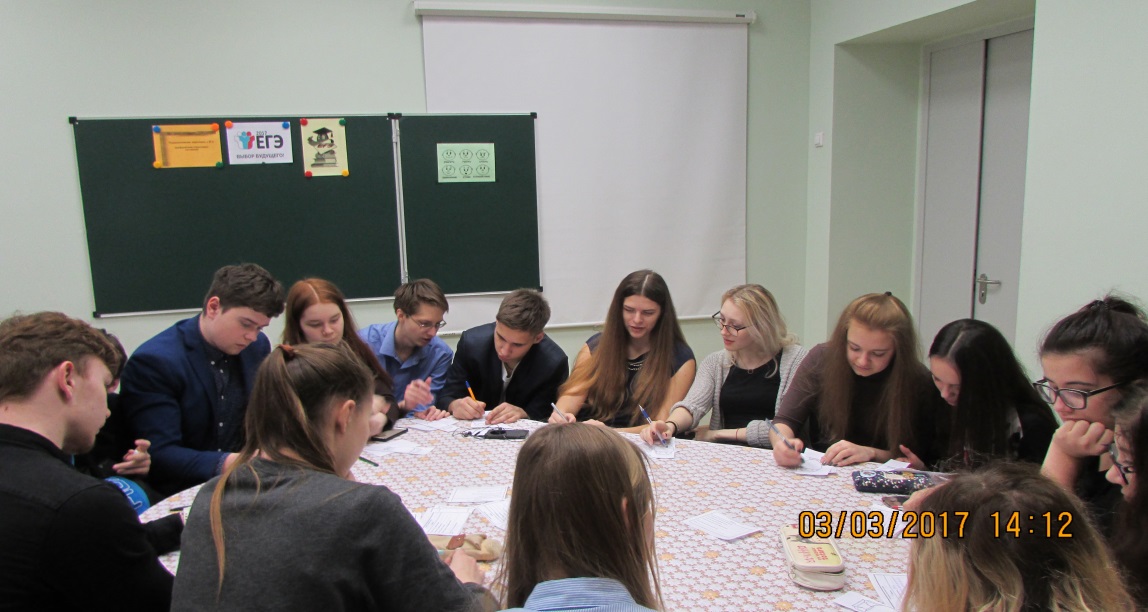 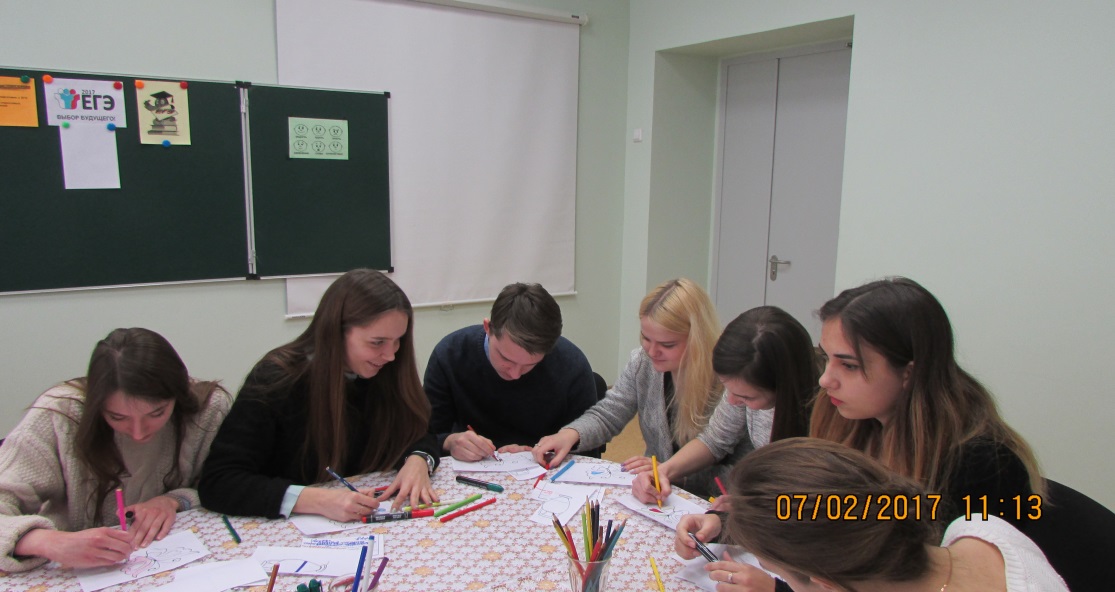 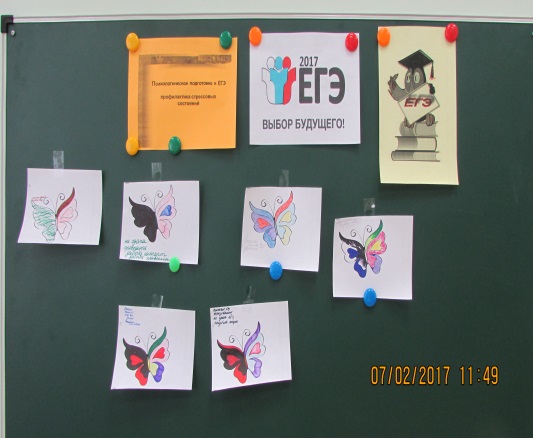 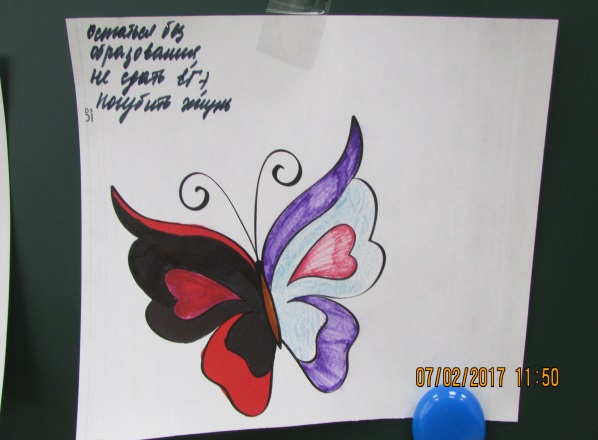 Занятия помогли выпускникам усвоить психологические основы сдачи экзаменов,  освоить технику  саморегуляции и  приемы планирования рабочего времени на экзамене, формировать  позитивное отношение к процессу сдачи экзаменов, повысить  сопротивляемость стрессу, развить навыки самоконтроля с опорой на внутренние ресурсы.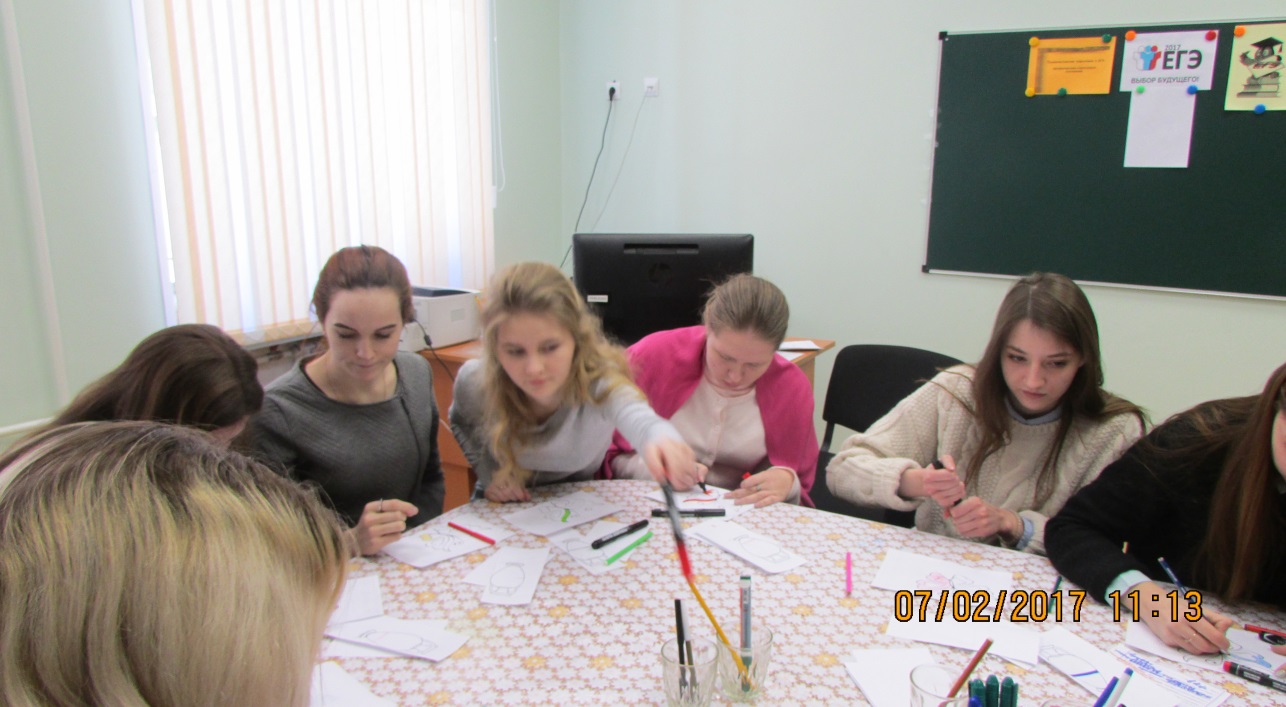 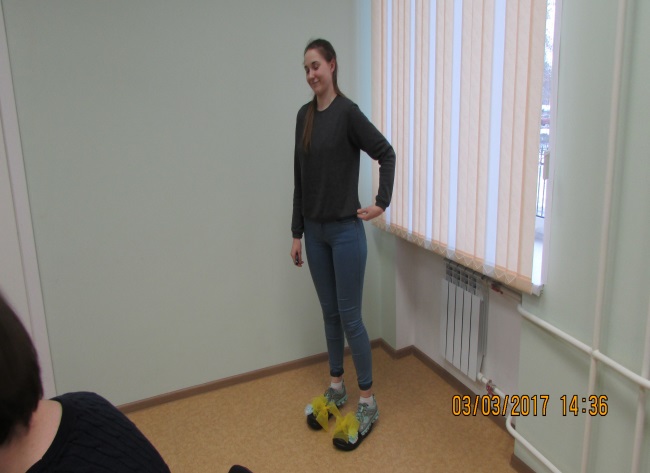 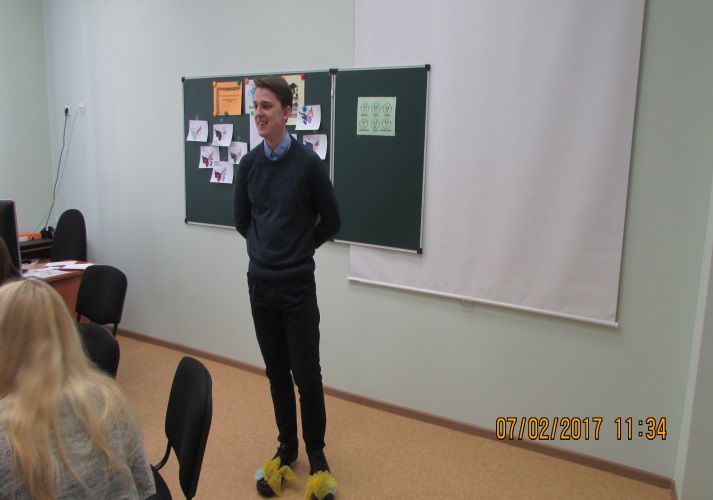 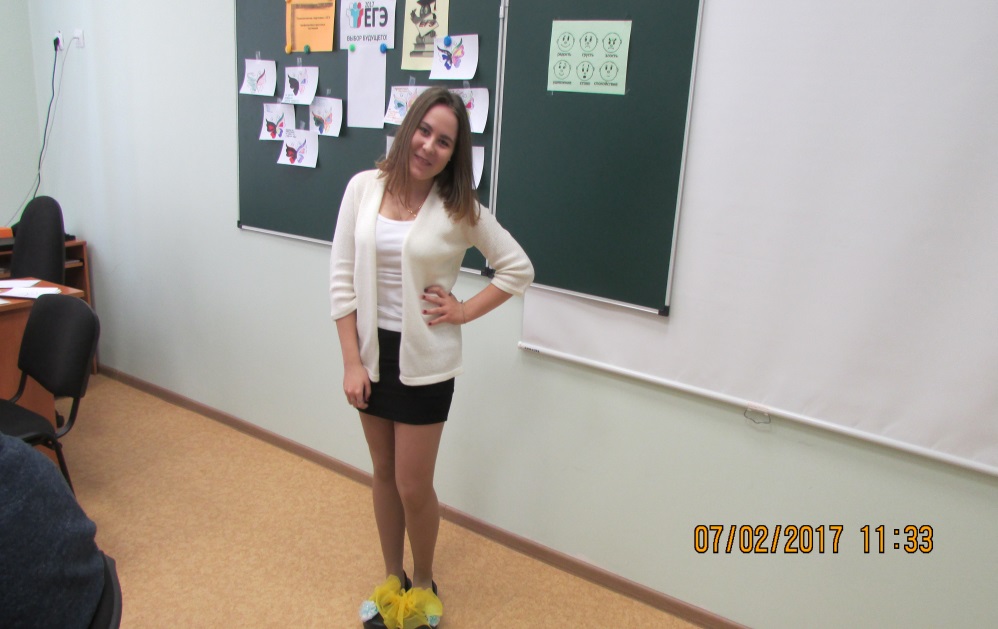 15  советов психолога старшекласснику, сдающему ЕГЭ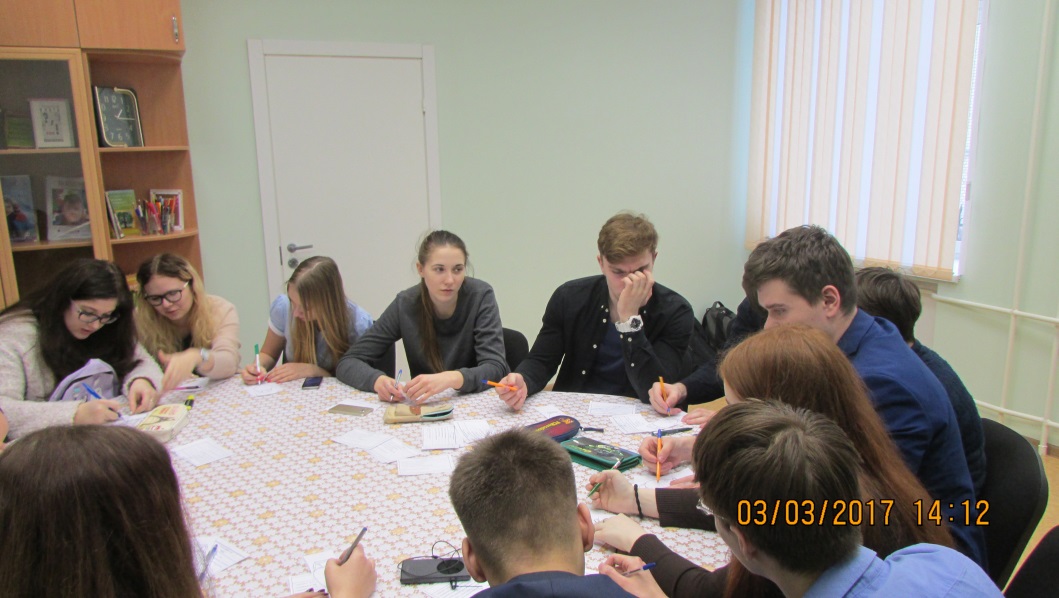 ·  Ты не можешь изменить реальность, но можешь изменить свое отношение к ней.·  Экзамен – это важный этап в твоей жизни, но не последний!·  Обсуди с родителями, что будет после экзамена. Пойми, катастрофы не произойдет, каков бы ни был результат испытаний.·  В процессе непосредственной подготовки к экзамену задействуй разные виды памяти: зрительную (чтение), слуховую (чтение вслух или запись на аудио), моторную (переписывание материала).·  Пиши шпаргалки! Это очень полезный психологический ритуал, так как не только активизирует механическую память, но и дают чувство защиты.·  Проиграй несколько раз ситуацию экзамена дома (с часами и бланками для ответов).·  Главное перед экзаменом – выспаться!·  Не стоит принимать перед экзаменом сильнодействующие успокоительные средства.·  Будь уверен в себе: ты знаешь все, что знаешь. (Кстати, чем больше ты знаешь, тем больше волнуешься – это доказано  психологами!).·  Если у тебя есть маленький талисманчик, возьми его с собой. Он тебе поможет.·  Во время экзамена не воспринимай возникшее волнение как катастрофу. Просто пережди первую растерянность.·  Прочитай все задания и реши, в какой последовательности ты будешь их выполнять. Помни: лучший способ снять стресс – юмор.